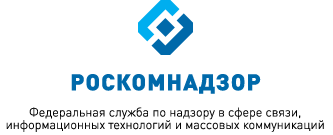 МОНИТОРИНГ ИЗМЕНЕНИЙ ОТРАСЛЕВОГО ЗАКОНОДАТЕЛЬСТВА ЗА ПЕРИОД С 01.03.2015 ПО 01.04.2015(подготовлен Правовым управлением Роскомнадзора) выпуск 27ВКЛЮЧАЕТ В СЕБЯ:Акты Минкомсвязи и РоскомнадзораАкты по основным направлениям деятельности  РоскомнадзораАдминистративная реформаВопросы государственной гражданской службыГосударственные закупкиАкты, связанные с присоединением к Российской Федерации Республики Крым и г. СевастополяДругие документы и  практику федеральных органов исполнительной властиМарт 2 0 1 5АКТЫ МИНКОМСВЯЗИ РОССИИ И РОСКОМНАДЗОРАМинкомсвязь РоссииПриказ Минкомсвязи от 25.02.2015 №56 «О внесении изменений в Требования к построению телефонной сети связи общего пользования, утвержденные приказом Министерства информационных технологий и связи Российской Федерации от 08.08.2005 № 97».В соответствии с внесенными изменениями в Требования  к построению телефонной сети связи общего пользования (далее – Требования) в каждом федеральном округе должен быть размещен транзитный междугородный узел связи, связанный линиями связи, не использующими общие линии передачи и физические цепи (далее – независимые линии связи), не менее чем с двумя транзитными международными узлами связи и являющийся смежным с шестью (по одному из каждого федерального округа) транзитными междугородными узлами связи. При этом пределах территории, включающей Южный федеральный округ, Северо-Кавказский федеральный округ и Крымский федеральный округ, допускается размещать один такой узел связи.Также установлено, что узлы связи размещаются в пределах территории одного субъекта Российской Федерации (города федерального значения), исключения составили: г. Москвы и Московской области; г. Санкт-Петербурга и Ленинградской области; Ненецкого автономного округа и Архангельской области; г. Севастополя и Республики Крым.РоскомнадзорПриказ Роскомнадзора от 09.02.2015 № 10 «Об утверждении Порядка уведомления работодателя о фактах обращения в целях склонения к совершению коррупционных правонарушений работников организаций, созданных для выполнения задач, поставленных перед Федеральной службой по надзору в сфере связи, информационных технологий и массовых коммуникаций» (зарегистрирован в Минюсте России 27.02.2015 № 36289).Приказ разработан с целью реализации положений статьи 11.1 Федерального закона от 25 декабря 2008 г. № 273-ФЗ «О противодействии коррупции» (далее – Федеральный закон «О противодействии коррупции»). Обязанности установленные статьей 11.1 Федерального закона 
«О противодействии коррупции» предусматривают уведомление в соответствии со ст. 9 - 11 Федерального закона «О противодействии коррупции» об обращении к указанным лицам каких-либо лиц в целях склонения к совершению коррупционных правонарушений и принятие мер по недопущению любой возможности возникновения конфликта интересов. Порядок предусматривает следующие действия со стороны работника, направленные на предотвращение или урегулирование конфликта интересов: направление уведомления в простой письменной форме о фактах склонения к коррупционным правонарушениям, с описание лица, склоняющего работника к совершению коррупционному правонарушению, а также способу и обстоятельствах такого склонения. Со своей стороны работодатель должен осуществить прием и регистрацию вышеуказанного уведомления от работника. Работодателем может быть принято решение о проведение проверки по сведениям, указанным в уведомлении. Порядком установлена возможность при необходимости передачи работодателем в правоохранительные органы сведений по коррупционным правонарушениям. Проект приказа Федеральной службы по надзору в сфере связи, информационных технологий и массовых коммуникаций «О внесении изменений в приказ Федеральной службы по надзору в сфере связи, информационных технологий и массовых коммуникаций от 12 августа 2013 г. № 912 «О порядке функционирования информационной системы взаимодействия»Приказ разработан в связи с принятием Федерального закона от 24 ноября 2014 г. № 364-ФЗ «О внесении изменений в Федеральный закон «Об информации, информационных технологиях и о защите информации» и Гражданский процессуальный кодекс Российской Федерации» (далее – Федеральный закон № 364-ФЗ), предусматривающего расширение объектов исключительных прав, подлежащих защите в рамках особого механизма, направленного на пресечение нарушения исключительных прав в сети «Интернет».Так, действующая редакция статьи 15.2 Федерального закона от 27 июля 2006 года № 149-ФЗ «Об информации, информационных технологиях и о защите информации» (далее – Федеральный закон № 149-ФЗ) предполагает защиту прав на фильмы, в том числе кинофильмы, телефильмы. Вступающая с 1 мая 2015 года в силу редакция статьи 15.2 Федерального закона № 149-ФЗ, введенная Федеральным законом № 364-ФЗ, предполагает защиту всех объектов авторских и (или) смежных прав (кроме фотографических произведений и произведений, полученных способами, аналогичными фотографии).Изменения в Порядок предполагают внесение юридико-технических правок в части корректного указания объектов исключительных прав, подлежащих защите в связи с расширением сферы правового регулирования. Также подлежат актуализации ссылки на сайты в сети «Интернет» и адреса электронной почты, при помощи которых происходит обмен информацией между Московским городским судом, Роскомнадзором, провайдерами хостинга и операторами связи с целью оперативного принятия мер по пресечению незаконного распространения в сети «Интернет» объектов исключительных прав.Проект размещен для общественного обсуждения на сайте regulation.gov.ru в сети «Интернет». АКТЫ ПО ОСНОВНЫМ ВИДАМ ДЕЯТЕЛЬНОСТИ РОСКОМНАДЗОРАРаспоряжение Правительства Российской Федерации от 28.03.2015
№ 543-р «Об определении федерального государственного унитарного предприятия «Главный радиочастотный центр» единственным исполнителем осуществляемой Роскомнадзором в 2015 - 2016 годах закупки работ (услуг), связанных с обеспечением выполнения полномочий Роскомнадзора».В соответствии с Распоряжением ФГУП «Главный радиочастотный центр» определен в качестве единственного исполнителя осуществляемой Роскомнадзором в 2015-2016 годах закупки работ (услуг), связанных с обеспечением выполнения полномочий Роскомнадзора, предусмотренных Федеральным законом «Об информации, информационных технологиях и о защите информации», Федеральным законом «О защите детей от информации, причиняющей вред их здоровью и развитию» и Законом Российской Федерации «О средствах массовой информации», по: проведению экспертиз, анализа и исследований материалов и (или) информации, распространяемых в средствах массовой информации и информационно-телекоммуникационных сетях, на предмет соответствия законодательству Российской Федерации в сфере средств массовой информации и массовых коммуникаций, защиты детей от информации, причиняющей вред их здоровью и (или) развитию; осуществлению мониторинга средств массовой информации и массовых коммуникаций, информационно-телекоммуникационных сетей и информационного пространства в части соблюдения законодательства Российской Федерации в сфере информационных технологий, средств массовой информации и массовых коммуникаций; участию в осуществлении государственных функций в части исполнения требований статей 10.2, 15.1, 15.2, 15.3 и 15.4 Федерального закона «Об информации, информационных технологиях и о защите информации».Федеральный закон от 08.03.2015 № 42-ФЗ «О внесении изменений в часть первую Гражданского кодекса Российской Федерации» Существенное количество поправок относится к договорным отношениям и обязательственному праву. Так в соответствии с внесенными изменениями если по истечении срока исковой давности должник признает в письменной форме свой долг, течение исковой давности начинается заново. Теперь законодательное закрепление получили два новых договора: рамочный договор и абонентский договор. Также уточнения касаются и определения срока исполнения обязательства в тех случаях, когда он не определен ни законом, ни договором. Так, если обязательством, законом и иными правовыми актами не предусмотрен срок его исполнения (или срок исполнения обязательства определено моментом его востребования), то обязательство должно быть исполнено в течении семи дней со дня предъявления кредитором требования о его исполнении. Другое интересное дополнение Гражданского кодекса связано с установлением возможности возмещения убытков при прекращении договора в следствии неисполнения или ненадлежащего исполнения должником договора, если данные действия повлекли необходимость заключения нового договора между кредитором и новым контрагентом на сопоставимые товары, работы и услуги.  На практике данная норма должна выступать как дополнительная гарантия кредитору на исполнение обязательства должником.  Перечисленные, а также целый ряд других существенных изменений, касающихся обязательственного права вступают в силу с 1 июня 2015 года. «Кодекс административного судопроизводства Российской Федерации» 
от 08.03.2015 № 21-ФЗОпределено, что в порядке административного судопроизводства, будут рассматриваться дела с участием государственных и муниципальных органов, в том числе: об оспаривании нормативных правовых актов; об оспаривании решений, действий (бездействий) органов государственной власти, иных государственных органов, органов военного управления, органов местного самоуправления, должностных лиц, государственных и муниципальных служащих; о прекращении деятельности средств массовой информации, а также дела о взыскании денежных сумм в счет установленных законом обязательных платежей и санкций с физических лиц.  В специальную категории дел отнесены дела о прекращении деятельности средств массовой информации. Кроме этого по правилам Кодекса могут быть обжалованы ведомственные акты Минкомсвязи России, Роскомнадзора и других федеральных органов исполнительной власти. В отличии от «традиционного судопроизводства» особенностью административного являются: 1) сокращены сроки рассмотрения дел: до трех месяцев в Верховном Суде Российской Федерации и до двух месяцев в судах общей юрисдикции. Для отдельных категорий дел установлены иные сроки: административные дела об оспаривании решений, действий (бездействия) органов, организаций, лиц, наделенных государственными или иными публичными полномочиями, по общему правилу будут рассматриваться судом в течение одного месяца, а Верховном Суде Российской Федерации – в течение двух месяцев;2) введено упрощённое (письменное) производство, при котором суд исследует только доказательства в письменной форме без вызова сторон по делу;3) введена обязанность ведения дел через представителей для граждан не имеющих высшего юридического образования при рассмотрении административных дел об оспаривании нормативных правовых актов в Верховных Судах субъекта Российской федерации, а также в Верховном Суде Российской Федерации. Кодекс административного судопроизводства Российской Федерации за исключением отдельных полномочий КАС РФ вступает в силу с 15 сентября 2015 года.Федеральный закон от 08.03.2015 № 22-ФЗ «О введении в действие Кодекса административного судопроизводства Российской Федерации».Установлено, что не рассмотренные до 15 сентября 2015 года апелляционные, кассационные, надзорные жалобы (представления), частные жалобы (представления) разрешаются в соответствии с процессуальным законом, действующим на момент рассмотрения таких жалоб (представлений).Дела по требованиям о взыскании с физических лиц обязательных платежей и санкций подлежат рассмотрению в порядке, предусмотренном Кодексом административного судопроизводства Российской Федерации.Постановление Правительства Российской Федерации от 25.03.2015 № 276«О внесении изменений в постановления Правительства Российской Федерации от 22 июля 2013 г. № 613 и от 18 декабря 2014 г. № 1405».В Интернете будут размещаться сведения о доходах и расходах должностных лиц организаций с государственным участием, кроме того они будут предоставляться общероссийским СМИ.В организациях, созданных для выполнения задач, поставленных перед Правительством Российской Федерации, утвержден перечень должностей, замещение которых влечет за собой размещение сведений о доходах, расходах, об имуществе и обязательствах имущественного характера на официальных сайтах этих организаций в сети «Интернет» и предоставление указанных сведений общероссийским СМИ для опубликования.В данный перечень включены должности руководителя (единоличного исполнительного органа), заместителя руководителя и главного бухгалтера автономной некоммерческой организации, государственного бюджетного учреждения, государственного казенного учреждения, фонда, государственной корпорации и государственной компании.АДМИНИСТРАТИВНАЯ РЕФОРМА Указ Президента Российской Федерации от 31.03.2015 № 168
«О Федеральном агентстве по делам национальностей».Указом создано Федеральное агентство по делам национальностей. На вновь образованное ведомство возложены, в том числе, полномочия: по осуществлению мер, направленных на укрепление единства многонационального народа Российской Федерации (российской нации), обеспечение межнационального согласия, этнокультурного развития народов Российской Федерации, защиты прав национальных меньшинств и коренных малочисленных народов Российской Федерации; взаимодействию с национально-культурными автономиями, казачьими обществами и иными институтами гражданского общества; разработке и реализации государственных и федеральных целевых программ в сфере межнациональных отношений; предупреждению попыток разжигания расовой, национальной и религиозной розни, ненависти либо вражды и другие.Федеральному агентству по делам национальностей передаются функции:Министерства культуры РФ - по выработке и реализации государственной национальной политики и нормативно-правовому регулированию в сфере защиты прав национальных меньшинств и коренных малочисленных народов РФ, реализации этнокультурных потребностей граждан, принадлежащих к различным этническим общностям, по обеспечению эффективного использования субъектами РФ и муниципальными образованиями средств государственной поддержки, предусмотренных на этнокультурное развитие народов Российской Федерации, а также иные функции в указанной сфере деятельности;Министерства юстиции РФ - по выработке и реализации государственной политики и нормативно-правовому регулированию в сфере взаимодействия с казачьими обществами.Указ Президента Российской Федерации от 04.04.2015 № 172 «О внесении изменения в Положение о Министерстве юстиции Российской Федерации, утвержденное Указом Президента Российской Федерации от 13 октября 2004 г. № 1313».Полномочие Минюста России по определению порядка ведения реестра адвокатов иностранных государств, осуществляющих адвокатскую деятельность на территории Российской Федерации, уже было установлено в Положении о Министерстве юстиции Российской Федерации Указом Президента Российской Федерации от 26.04.2012 № 516. Теперь в полномочия Минюста России внесено дополнение в части, касающейся утверждения данных форм.В настоящее время указанные формы установлены Постановлением Правительства РФ от 19.09.2003 № 584 «Об утверждении Положения о ведении реестра адвокатов иностранных государств, осуществляющих адвокатскую деятельность на территории Российской Федерации». С даты утраты силы данного Постановления вступает в силу Административный регламент предоставления Министерством юстиции Российской Федерации государственной услуги по ведению реестра адвокатов иностранных государств, осуществляющих адвокатскую деятельность на территории Российской Федерации, утвержденный Приказом Минюста России от 31.07.2012 № 151.Федеральный закон от 06.04.2015 № 76-ФЗ «О внесении изменений в отдельные законодательные акты Российской Федерации в целях совершенствования деятельности уполномоченных по правам человека».Закон, уточняет статус уполномоченного по правам человека в Российской Федерации и уполномоченных по правам человека в субъектах Российской Федерации.Установлено, что уполномоченный по правам человека в субъекте Российской Федерации при осуществлении своих полномочий независим от каких-либо государственных органов и должностных лиц, определяется порядок назначения (избрания) на эту должность и освобождения от нее, устанавливаются основные требования к кандидатурам, а также вводятся ограничения и запреты при осуществлении им своих полномочий.Кроме того, теперь на уполномоченного по правам человека в субъекте Российской Федерации могут быть возложены функции уполномоченного по правам ребенка, уполномоченного по правам коренных малочисленных народов и других должностных лиц, уполномоченных осуществлять защиту прав иных категорий граждан в субъекте Российской Федерации, а также возможность координации деятельности указанных уполномоченных.Приказ ФАС России от 19.11.2014 № 727/14 «Об утверждении административного регламента Федеральной антимонопольной службы по исполнению государственной функции по рассмотрению жалоб на действия (бездействие) заказчика, уполномоченного органа, уполномоченного учреждения, специализированной организации, комиссии по осуществлению закупок, ее членов, должностного лица контрактной службы, контрактного управляющего, оператора электронной площадки при определении поставщиков (подрядчиков, исполнителей) для обеспечения государственных и муниципальных нужд» (зарегистрирован в Минюсте России 27.02.2015 № 36262).Внесены изменения в порядок рассмотрения ФАС России жалоб на действия заказчика и иных лиц при определении поставщиков для обеспечения государственных нужд.Жалоба подается в письменной форме и должна содержать документы и информацию, предусмотренные законом о контрактной системе. Документы, подтверждающие обоснованность жалобы, прикладываются к жалобе. При этом жалоба должна содержать перечень прилагаемых к ней документов. Подающее ее лицо или его представитель подписывают данную жалобу и прикладывают к ней доверенность или иной подтверждающий свои полномочия на подписание жалобы документ.В течение пяти рабочих дней со дня поступления жалобы контрольный орган рассматривает жалобу, а также осуществляет иные действия, связанные с ее рассмотрением, в сроки, предусмотренные Законом о контрактной системе.В связи с принятием данного приказа утратил силу приказ ФАС России от 24.07.2012 № 498, которым был утвержден ранее действовавший регламент выполнения данной функции.ВОПРОСЫ ГОСУДАРСТВЕННОЙ ГРАЖДАНСКОЙ СЛУЖБЫ Федеральный закон от 06.04.2015 № 68-ФЗ «О приостановлении действия положений отдельных законодательных актов Российской Федерации в части порядка индексации окладов денежного содержания государственных гражданских служащих, военнослужащих и приравненных к ним лиц, должностных окладов судей, выплат, пособий и компенсаций и признании утратившим силу Федерального закона 
«О приостановлении действия части 11 статьи 50 Федерального закона 
«О государственной гражданской службе Российской Федерации» в связи с Федеральным законом «О федеральном бюджете на 2015 год и на плановый период 2016 и 2017 годов».До 1 января 2016 года приостановлено действие положений законодательства в части порядка индексации окладов денежного содержания госслужащих, военнослужащих и приравненных к ним лиц, должностных окладов судей, выплат, пособий и компенсаций.Положения ряда законодательных актов по указанным вопросам приведены в соответствие с Федеральным законом «О федеральном бюджете на 2015 год и на плановый период 2016 и 2017 годов». Письмо Минтруда России от 30.01.2015 N 18-2/10/П-444 «О порядке сообщения работодателем о заключении трудового или гражданско-правового договора на выполнение работ (оказание услуг) с гражданином, замещавшим должности государственной или муниципальной службы».Минтруд России обращает внимание на то, что работодателю необходимо сообщать о заключении не только трудового, но и гражданско-правового договора с гражданином, замещавшим определенные должности государственной или муниципальной службы.Постановление Правительства Российской Федерации от 21.01.2015 № 29 утверждает Правила сообщения работодателем о заключении трудового или гражданско-правового договора на выполнение работ (оказание услуг) с гражданином, замещавшим должности государственной или муниципальной службы, перечень которых устанавливается нормативными правовыми актами Российской Федерации. Кроме того признано утратившим силу Постановление Правительства Российской Федерации от 08.09.2010 N 700.Правила определяют порядок сообщения работодателем о заключении трудового и гражданско-правового договора, указанного в части 4 статьи 12 Федерального закона от 25.12.2008 № 273-ФЗ «О противодействии коррупции», с гражданином, замещавшим должности государственной или муниципальной службы, перечень которых устанавливается нормативными правовыми актами РФ, представителю нанимателя (работодателю) государственного или муниципального служащего по последнему месту его службы, а также требования к сведениям, которые должны содержаться в направляемом сообщении.Указ Президента Российской Федерации от 08.03.2015 № 124 «О внесении изменений в некоторые акты Президента Российской Федерации по вопросам дополнительного профессионального образования государственных гражданских служащих Российской Федерации».Указом внесены изменения в Указ Президента Российской Федерации от 28.12.2006 № 1474 «О дополнительном профессиональном образовании государственных гражданских служащих Российской Федерации» и в утвержденное этим Указом Положение о порядке получения дополнительного профессионального образования государственными гражданскими служащими Российской Федерации. В соответствии с внесенными изменениями профессиональная переподготовка и повышение квалификации гражданских служащих могут осуществляться с применением дистанционных образовательных технологий. Также уточнен порядок организация исполнения государственного заказа на дополнительное профессиональное образование федеральных гражданских служащих за пределами территории Российской Федерации.ГОСУДАРСТВЕННЫЕ ЗАКУПКИПостановление Правительства Российской Федерации от 05.03.2015 № 196«О случаях и порядке предоставления заказчиком в 2015 году отсрочки уплаты неустоек (штрафов, пеней) и (или) осуществления списания начисленных сумм неустоек (штрафов, пеней)».Постановление устанавливает положения, необходимые для уменьшения финансовой нагрузки на субъекты малого и среднего предпринимательства, социально ориентированные некоммерческие организации при исполнении ими контрактов.В соответствии с Федеральным законом от 5 апреля 2013 года 
№ 44-ФЗ «О контрактной системе в сфере закупок товаров, работ, услуг для обеспечения государственных и муниципальных нужд» Правительство Российской Федерации определяет случаи и порядок, когда заказчик в 2015 году предоставляет отсрочку уплаты неустоек (штрафов, пеней) и (или) производит списание начисленных сумм неустоек (штрафов, пеней).В случае завершения в полном объеме в 2015 году исполнения поставщиком (подрядчиком, исполнителем) всех обязательств, предусмотренных контрактом, за исключением гарантийных обязательств, заказчики могут предоставить отсрочку уплаты неустоек (штрафов, пеней) и (или) осуществляют списание начисленных сумм неустоек (штрафов, пеней).Установлен механизм отсрочки уплаты неустоек или списания начисленных сумм в зависимости от общей суммы неуплаченных неустоек.Независимо от срока возникновения задолженность поставщика списание неустоек распространяется на принятую к учету задолженность поставщика (подрядчика, исполнителя). С учета списывается задолженность поставщиков (подрядчиков, исполнителей) по денежным обязательствам перед заказчиком, осуществляющим закупки для обеспечения федеральных нужд, нужд субъекта Федерации и муниципальных нужд, в порядке, установленном соответствующим финансовым органом.Постановление распространяет свое действие до 1 января 2016 года.Письмо Казначейства России от 10.03.2015 № 05-07-05/11 «О размещении информации об изменении или о расторжении контракта в единой информационной системе».Федеральное казначейство разъясняет порядок размещения информации об изменении или о расторжении контракта на портале государственных закупок.Информация об изменении контракта или о расторжении контракта размещается заказчиком в единой информационной системе в течение одного рабочего дня в соответствии с законом о контрактной системе. Однако, до ввода данной системы в эксплуатацию такая информация размещается на портале государственных закупок (zakupki.gov.ru).Данная возможность реализована путем ее включения в реестр контрактов, заключенных заказчиками. Отмечается, что отдельный от реестра контрактов порядок размещения вышеуказанной информации в настоящее время нормативными правовыми актами не предусмотрен.В соответствии с требованиями, утвержденными Постановлением Правительства Российской Федерации от 28.11.2013 № 1084 «О порядке ведения реестра контрактов, заключенных заказчиками, и реестра контрактов, содержащего сведения, составляющие государственную тайну», размещение такой информации на портале осуществляется в течение одного рабочего дня, следующего за датой изменения или расторжения контракта.Постановление Правительства Российской Федерации от 06.03.2015 № 198«Об утверждении Правил изменения по соглашению сторон срока исполнения контракта, и (или) цены контракта, и (или) цены единицы товара, работы, услуги, и (или) количества товаров, объема работ, услуг, предусмотренных контрактами, срок исполнения которых завершается в 2015 году».Правила предусматривают порядок изменения в 2015 году по соглашению сторон срока исполнения контракта, цены контракта, цены единицы товара, работы, услуги, их количества и объема, предусмотренных контрактами, срок исполнения которых завершается в 2015 году.Правила могут быть применены к контрактам, срок исполнения по которым свыше 6 месяцев, и  исполнение которых без изменения их условий невозможно по независящим от сторон обстоятельствам и предметом которых являются:поставка товара, выполнение работы, оказание услуги, включенные в специально утверждённые перечни. При этом цена контракта должна превышать 1 млн. рублей при осуществлении закупок для обеспечения федеральных нужд, размер, установленный высшими исполнительными органами государственной власти субъектов Российской Федерации, местными администрациями при осуществлении закупок для обеспечения соответственно нужд субъекта Российской Федерации, муниципальных нужд, и составлять не более чем 5 млн. рублей в случае, если контракт заключен для обеспечения нужд субъекта Российской Федерации, муниципальных нужд по результатам проведения конкурсов, электронных аукционов, запросов предложений, в которых участниками закупок могли быть только субъекты малого предпринимательства, социально ориентированные некоммерческие организации;строительство, реконструкция, техническое перевооружение объектов капитального строительства, включая приобретение оборудования, входящего в смету строительства, реконструкции, технического перевооружения, и (или) проведение работ по сохранению объектов культурного наследия (памятников истории и культуры) народов Российской Федерации, за исключением научно-методического руководства.Срок действия постановление установлен до 1 января 2016 года.Постановление Правительства Российской Федерации от 06.03.2015 №199«О случаях и условиях, при которых в 2015 году заказчик вправе не устанавливать требование обеспечения исполнения контракта в извещении об осуществлении закупки и (или) проекте контракта».Установлены случаи, при которых в 2015 году заказчик вправе не устанавливать требование обеспечения исполнения контракта на поставку товаров, выполнение работ, оказание услуг для обеспечения государственных или муниципальных нужд в извещении об осуществлении закупки и (или) проекте контракта.К ним относятся следующие случаи: проект контракта содержит условие о банковском сопровождении контракта; проведение конкурсов, электронных аукционов, запросов предложений, в которых участниками закупок являются только субъекты малого предпринимательства, социально ориентированные некоммерческие организации; проект контракта предусматривает выплату авансовых платежей в размере не более 15 процентов цены контракта при осуществлении закупки для обеспечения федеральных нужд; участник закупки является бюджетным учреждением или автономным учреждением и им предложена цена контракта, сниженная не более чем на 25 процентов начальной (максимальной) цены контракта; проект контракта содержит условие о перечислении поставщику (подрядчику, исполнителю) авансовых платежей на счет, открытый территориальному органу Федерального казначейства либо финансовому органу субъекта РФ, муниципального образования в учреждениях Банка России.АКТЫ, СВЯЗАННЫЕ С ПРИСОЕДИНЕНИЕМ К РОССИЙСКОЙ ФЕДЕРАЦИИ РЕСПУБЛИКИ КРЫМ И ГОРОДА ФЕДЕРАЛЬНОГО ЗНАЧЕНИЯ СЕВАСТОПОЛЯФедеральный закон от 30.03.2015 № 58-ФЗ «Об особенностях правового регулирования отношений, связанных с исполнением воинской обязанности отдельными категориями граждан Российской Федерации в связи с принятием в Российскую Федерацию Республики Крым и образованием в составе Российской Федерации новых субъектов - Республики Крым и города федерального значения Севастополя, и внесении изменений в Федеральный закон «О воинской обязанности и военной службе».С 1 апреля 2015 года в ступил в силу закон определяющий особенности освобождения от прохождения военной службы по призыву граждан, проживающих в Республике Крым и городе федерального значения Севастополь.Федеральный закон распространяется на граждан, подлежащих призыву на военную службу в соответствии с Федеральным законом от 28 марта 1998 года № 53-ФЗ «О воинской обязанности и военной службе», из числа лиц: на день вступления в силу настоящего Федерального закона постоянно проживающих на территории Республики Крым или на территории города федерального значения Севастополя, либо обучающихся на указанных территориях в организациях, осуществляющих образовательную деятельность; в период со дня вступления в силу настоящего Федерального закона до 1 октября 2016 года принятых или переведенных на обучение в организации, осуществляющие образовательную деятельность и расположенные на территории Республики Крым или на территории города федерального значения Севастополя, либо восстановленных в указанных организациях и обучающихся в указанных организациях; имеющих ученую степень, признанную в Российской Федерации.Установлены также основания освобождения от исполнения воинской обязанности. ДРУГИЕ ДОКУМЕНТЫ И ПРАКТИКА ФЕДЕРАЛЬНЫХ ОРГАНОВ ИСПОЛНИТЕЛЬНОЙ ВЛАСТИФедеральный закон от 30.03.2015 № 67-ФЗ «О внесении изменений в отдельные законодательные акты Российской Федерации в части обеспечения достоверности сведений, представляемых при государственной регистрации юридических лиц и индивидуальных предпринимателей».Изменениями, внесёнными в действующее законодательство, уточнены порядок установления личности гражданина, обратившегося за совершением нотариального действия, требования к документам, представляемым для совершения нотариального действия, установлены требования к нотариально оформляемому документу и порядок представления документов на государственную регистрацию юридического лица и индивидуального предпринимателя.В УК РФ установлена ответственность за представление в регистрирующий орган данных, повлекшее внесение в Единый государственный реестр юридических лиц (ЕГРЮЛ) сведений о подставных лицах, а также уточнено определение понятия "подставное лицо".Увеличен до 1 года срок давности привлечения к ответственности за административные правонарушения в сфере государственной регистрации юридических лиц и индивидуальных предпринимателей. Также установлена административная ответственность за повторное совершение административного правонарушения, выразившегося в непредставлении или представлении недостоверных сведений о юридическом лице или об индивидуальном предпринимателе в орган, осуществляющий государственную регистрацию юридических лиц и индивидуальных предпринимателей, в случаях, если такое представление предусмотрено законом.Федеральный закон от 06.04.2015 № 82-ФЗ «О внесении изменений в отдельные законодательные акты Российской Федерации в части отмены обязательности печати хозяйственных обществ».Законом установлено, что наличие круглой печати является правом, а не обязанностью хозяйственного общества.В настоящее время каждое хозяйственное общество должно иметь круглую печать, содержащую его полное фирменное наименование на русском языке и указание на место его нахождения.Внесенными изменениями данная обязанность трансформируется в право, при этом предусмотрено, что федеральными законами могут быть установлены случаи, при которых использование печати может быть обязательным.Предусмотрено, что сведения о наличии печати должны содержаться в уставе хозяйственного общества.Федеральный закон от 08.03.2015 № 46-ФЗ «О внесении изменений в Кодекс Российской Федерации об административных правонарушениях».Изменения направлены на усилены мер административной ответственности за нарушение земельного законодательства. Так внесены изменения в статью 3.5. «Административный штраф» в части 1 абзац первый дополнен составами правонарушений в области земельного законодательства, размеры штрафов по которым могут превышать общие размеры этого вида административного наказания; часть 1 дополнена пунктом 10, предусматривающим наложение административных штрафов за нарушения земельного законодательства в размерах, кратных в процентном выражении кадастровой стоимости земельного участка; в часть внесены изменения, предусматривающие, что максимальные суммы административных штрафов, размеры которых исчисляются исходя из кадастровой стоимости земельного участка, не могут превышать сто тысяч рублей для граждан, триста тысяч рублей для должностных лиц и семьсот тысяч рублей для юридических лиц. Федеральный закон от 06.04.2015 № 72-ФЗ «О внесении изменений в статью 323 Арбитражного процессуального кодекса Российской Федерации».Определено, что за получением дубликата утраченного исполнительного листа в суд вправе обратиться наряду с взыскателем также судебный пристав-исполнитель.Кроме того, при рассмотрении заявления о выдаче дубликата исполнительного листа суд будет выяснять обстоятельства, свидетельствующие об утрате исполнительного документа, и исследовать доказательства, подтверждающие его утрату.Федеральный закон от 08.03.2015 № 41-ФЗ «О внесении изменений в отдельные законодательные акты Российской Федерации».Исполнительные документы могут выноситься в форме электронного документа.В Уголовно-процессуальный кодекс РФ, Кодекс РФ об административных правонарушениях, Арбитражный процессуальный кодекс РФ, Гражданский процессуальный кодекс РФ, Федеральный закон "Об исполнительном производстве" внесены изменения, касающиеся особенностей применения электронных документов, а также их использования в качестве доказательств в суде.Федеральный закон от 08.03.2015 № 49-ФЗ «О внесении изменений в часть первую Налогового кодекса Российской Федерации».Расширены полномочия Федеральной налоговой службы России по предоставлению отсрочки (рассрочки) по уплате федеральных налогов и сборов.Утратили силу положения Налогового кодекса Российской Федерации, ограничивающие полномочия ФНС России и предусматривающие принятие решений об изменении сроков уплаты федеральных налогов и сборов в части, зачисляемой в федеральный бюджет: Правительством Российской Федерации – в случае предоставления отсрочки (рассрочки) на срок более одного года, но не превышающий трех лет; Министром финансов Российской Федерации - в случае, предусмотренном статьей 64.1 НК РФ (предоставление отсрочки или рассрочки по уплате одного или нескольких федеральных налогов, если размер задолженности превышает 10 миллиардов рублей).Федеральный закон от 08.03.2015 № 32-ФЗ «О внесении изменений в часть вторую Налогового кодекса Российской Федерации».Уточнены правила учета доходов (расходов) при совершении контролируемых сделок с долговыми обязательствами.В НК РФ внесены поправки, предусматривающие расширение понятия «контролируемая задолженность» за счет включения в нее долговых обязательств по сделкам, совершаемым между взаимозависимыми лицами.При этом для целей признания расходов в отношении контролируемых сделок между взаимозависимыми лицами установлены следующие интервалы предельных значений процентных ставок по долговым обязательствам на ближайшие периоды. Федеральный закон от 08.03.2015 № 48-ФЗ «О внесении изменений в Федеральный закон «О содействии развитию жилищного строительства» и отдельные законодательные акты Российской Федерации».Федеральным законом уточняются цели и функции Федерального фонда содействия развитию жилищного строительства (далее - Фонд), компетенция попечительского совета и правления Фонда, порядок подготовки предложений об использовании земельных участков, иных объектов недвижимого имущества, находящихся в федеральной собственности, земельных участков, государственная собственность на которые не разграничена, для жилищного строительства, для строительства объектов, предназначенных для производства строительных материалов, изделий, конструкций для целей жилищного строительства, создания промышленных парков, технопарков, бизнес-инкубаторов и иного развития территорий.Кроме того, корректируются особенности совершения Фондом юридических и иных действий, в том числе сделок, в отношении земельных участков, иных объектов недвижимого имущества, находящихся в федеральной собственности, в качестве агента Российской Федерации, особенности продажи земельных участков Фонда, передачи земельных участков Фонда в аренду и других функций.Также уточняются требования к участникам аукционов на право заключения договоров аренды земельных участков Фонда, договоров безвозмездного пользования участками Фонда.Федеральный закон от 08.03.2015 № 57-ФЗ «О внесении изменений в отдельные законодательные акты Российской Федерации».Изменения скорректировали полномочия главного судебного пристава Российской Федерации, главного судебного пристава субъекта Российской Федерации, уточнены полномочия старшего судебного пристава, обязанности и права судебных приставов-исполнителей.Так, установлено, что старший судебный пристав осуществляет производство по делам об административных правонарушениях в случаях, предусмотренных законодательством об административных правонарушениях. Также старший судебный пристав в случае, если он прошел специальную подготовку, военно-врачебную экспертизу, периодическую проверку (не реже 1 раза в год) на пригодность к действиям в условиях, связанных с применением физической силы, специальных средств и огнестрельного оружия, исполняет обязанности судебного пристава по обеспечению установленного порядка деятельности судов.Судебный пристав-исполнитель осуществляет на основании судебного акта по гражданскому делу розыск гражданина-ответчика или ребенка в порядке, установленном федеральным органом исполнительной власти, осуществляющим функции по нормативно-правовому регулированию в сфере обеспечения установленного порядка деятельности судов и исполнения судебных актов и актов других органов.Федеральный закон от 28.02.2015 № 18-ФЗ «О внесении изменения в статью 47 Федерального закона «О государственном кадастре недвижимости».В соответствии с внесенными изменениями до 1 марта 2018 года продлен срок, в течение которого субъектами Российской Федерации могут устанавливаться предельные максимальные цены кадастровых работ.Напомним, что ранее указанные предельные максимальные цены (тарифы, расценки, ставки и тому подобное) кадастровых работ в зависимости от видов объектов недвижимости, иных имеющих существенное значение критериев могли устанавливаться субъектами Российской Федерации на период до 1 марта 2015 года.Письмо Минфина России от 16.02.2015 № 02-08-10/6925 «О порядке применения кодов бюджетной классификации для учета поступлений от уплаты денежных взысканий (штрафов)».Имеются предложения закрепить за ФАС России полномочия по учету поступлений от уплаты штрафов за нарушение законодательства об организованных торгах. За нарушение законодательства об организованных торгах предусмотрен КБК 000 1 16 16000 01 0000 140. В настоящее время подготовлены предложения по закреплению данного КБК за ФАС России.Так же к полномочиям данного ведомства необходимо отнести рассмотрение дел об административных правонарушениях, предусмотренных статьей 19.8.2 КоАП РФ. При этом для учета поступлений от уплаты штрафов, предусмотренных статьей 19.8.2 КоАП в 2015 году, применять КБК 161 1 16 02010 01 0000 140 «Денежные взыскания (штрафы) за нарушение антимонопольного законодательства...».Федеральный закон от 08.03.2015 № 25-ФЗ «О приостановлении действия отдельных положений Бюджетного кодекса Российской Федерации».Приостановлено действие ряда положений Бюджетного кодекса Российской Федерации до 1 января 2016 года.Приостанавливают действие положения Бюджетного кодекса Российской Федерации, касающихся порядка внесения изменений в федеральный закон о федеральном бюджете, в ведомственную структуру расходов бюджетов и перераспределения бюджетных ассигнований между текущим финансовым годом и плановым периодом.Установлены особенности применения положений бюджетного законодательства на 2015 год (в части внесения изменений в Федеральный закон о бюджете на 2015 - 2017 годы, изменения показателей сводной бюджетной росписи и доведения лимитов бюджетных обязательств).Кроме того допускается заключение договоров (соглашений) от имени Российской Федерации на поставки товаров, предусматривающих оплату обязательств в 2016 году на основании решений Правительства Российской Федерации. В срок до 1 октября 2015 года ответственные исполнители госпрограмм обязаны представить проекты государственных программ Российской Федерации.Постановление Правительства Российской Федерации от 25.02.2015 № 162«О внесении изменения в перечень должностных лиц, за подписью которых телеграммы категорий «Президент Российской Федерации», «Председатель Правительства Российской Федерации», «высшая правительственная» и «правительственная» передаются в приоритетном порядке».Перечень должностных лиц, за подписью которых телеграммы категории «правительственная» передаются в приоритетном порядке, был расширен.В данный перечень был включен Специальный представитель Президента Российской Федерации по международному сотрудничеству в Арктике и Антарктике.Предоставленный материал был подготовлен с использо-ванием информации из электронных нормативно-правовых базы «Консультант-Плюс».